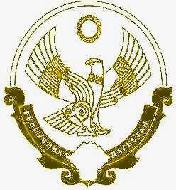 РЕСПУБЛИКА ДАГЕСТАН«ЧАРОДИНСКИЙ РАЙОН»МКОУ «Гочобская СОШ им.А.Г.Даганова»«О переводе учащихся 1-8 и 10 класса в следующие классы»На основании Положения о формах, периодичности и порядке текущего контроля успеваемости и промежуточной аттестации обучающихся и на основании решения Педагогического совета №4 от 23.05.2020г.ПРИКАЗЫВАЮП.1.Всех  уч-ся 2-4,5-8 и 10 класса перевести в  следующие классы .П.3.Контроль за исполнением возложить на  Исрапилову С.Ш.Директор МКОУ «Гочобская СОШ»                             АхматиловА. А.368454  Чародинский район   Республика Дагестан368454  Чародинский район   Республика Дагестан368454  Чародинский район   Республика Дагестан368454  Чародинский район   Республика Дагестан368454  Чародинский район   Республика Дагестан  МО «Чародинский район»  c. Гочоб  МО «Чародинский район»  c. Гочобgochobsosh@list.rugochobsosh@list.rugochobsosh@list.ruПриказ №95от 23.05.2020г.1 класс- 4  уч-ся2 класс – 4 уч-ся3 класс - 3 уч-ся4 класс -2 уч-ся5 класс – 9 уч-ся6 класс- 7 уч-ся7 класс- 9 уч-ся8класс – 4 уч-ся10Класс- 2 уч-ся